Systeem van KoppenIs de tempratuur in de koudste maand 18 graden of hoger?
ja? A klimaat ( tropisch regenklimaat ): - f= geen droge periode
		   			    - s= zomerdroog
	             				    - w= winterdroog. 				As klimaat- tempratuur in de koudste maand 18 graden of 				hoger, in zomer droge periode
				Aw klimaat- tempratuur in de koudste maand 18 graden of  				hoger, in winter droge periode.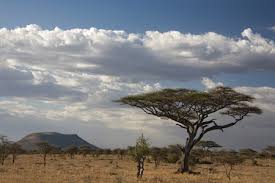                                                 Af klimaat- tempratuur in de koudste maand 18 graden of 	 			         hoger, geen droge periode. 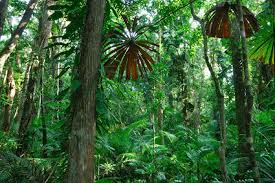 Nee?Valt er per jaar minder dan 500 mm neerslag?
Ja? B klimaat (droog klimaat):   	- W= woestijn
					  - S= steppe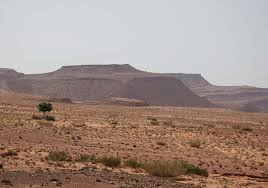 				Bs klimaat- Per jaar minder dan 500 mm neerslag, steppe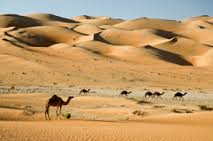 				Bw klimaat- Per jaar minder dan 500 mm neerslag, woestijnNee?Is het in de koudste maand tussen de -3 en de 18 graden?
Ja? C klimaat (zee klimaat): 	  	  - f= geen droge periode
		   			   - s= zomerdroog
	             				   - w= winterdroog.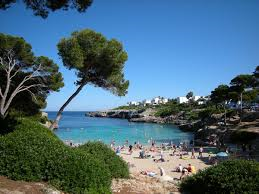 	 			Cw klimaat- In de koudste maand tussen -3 en 18 graden, in winter  			droge periode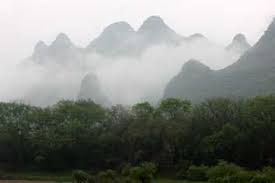 				Cs klimaat- In de koudste maand tussen -3 en 18 graden, in zomer 				droge periode.  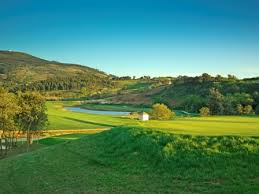  				Cf klimaat- In de koudste maand tussen -3 en 18 graden, geen  				droge periodeNee?Is het in de koudste maand -3 graden of kouder?
Ja? D klimaat (land klimaat) 		 - f= geen droge periode
		   			 - s= zomerdroog
	             				 - w= winterdroog.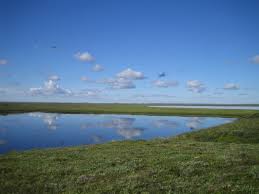 				Dw klimaat- Tempratuur in koudste maand -3 graden of kouder, in 				winter droge periode
				Ds klimaat- Tempratuur in koudste maand -3 graden of kouder, in 				zomer droge periode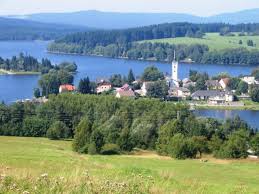 				Df klimaat- Tempratuur in de koudste maand -3 graden of kouder, 				geen droge periode. 	Nee?Is de tempratuur in de warmste maand 10 graden of lager?
Ja? E klimaat (koud klimaat) 		-f= eeuwige sneeuw
						- H= eeuwige sneeuw, in hooggebergte
						- T= toendra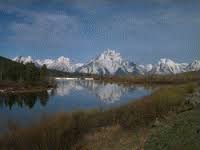 				Et klimaat-  In de warmste maand 10 graden of lager, toendra 	

`				Eh klimaat- In de warmste maand 10 graden of lager,  eeuwige 				sneeuw in hooggebergte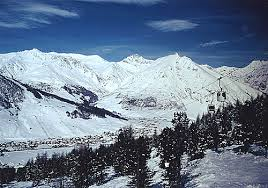 	

				Ef klimaat- In de warmste maand 10 graden of lager, eeuwige 				sneeuw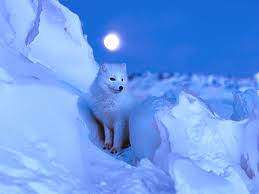 